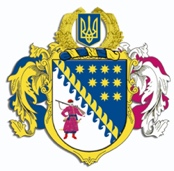 ДНІПРОПЕТРОВСЬКА ОБЛАСНА РАДАVIIІ СКЛИКАННЯПостійна комісія обласної ради з питань сім’ї, молоді та спорту49004, м. Дніпро, просп. Поля, 2ВИСНОВКИ ТА РЕКОМЕНДАЦІЇ № 8/2713 лютого 2024 року12.00Заслухавши та обговоривши інформацію голови постійної комісії обласної ради з питань сім’ї, молоді та спорту Кошляка М.А. про призначення на посаду директора КЗ ,,Дитячо-юнацька спортивна школа з бадмінтону” ДОР” Коваленко С.М., постійна комісія вирішила:Інформацію голови постійної комісії обласної ради з питань сім’ї, молоді та спорту Кошляка М.А. взяти до відома.Підтримати кандидатуру Коваленко Світлани Миколаївни на посаду директора КЗ ,,Дитячо-юнацька спортивна школа з бадмінтону” ДОР”.Звернутися до голови обласної ради стосовно підтримки кандидатури Коваленко Світлани Миколаївни з призначення її на посаду директора КЗ ,,Дитячо-юнацька спортивна школа з бадмінтону” ДОР” з укладенням строкового трудового договору до припинення чи скасування воєнного стану згідно статті 10 Закону України „Про правовий режим воєнного стану”.Голова постійної комісії		                                             М.А. КОШЛЯК